Email template 2: I’ve Finished  STEP 1.Choose your subject line to reel them in:I’ve crossed the MyMarathon finish lineorI’ve completed MyMarathon!STEP 2.Copy and paste this text to win them over:Hi [insert name here],I’ve done it! 42.2 kilometres completed… like a boss.Over the last [insert number of days you took to complete your marathon] days I’ve pushed myself to complete MyMarathon and raise money for life saving heart research.It hasn’t been easy, it’s been a real challenge, but I know the money I raised can help save lives… and that’s where you come in!You can make my kilometres count by donating to my everydayhero page [insert your everydayhero page link here].I’ve crossed the finish line, thanks for cheering me on![Insert your name here] www.mymarathon.com.au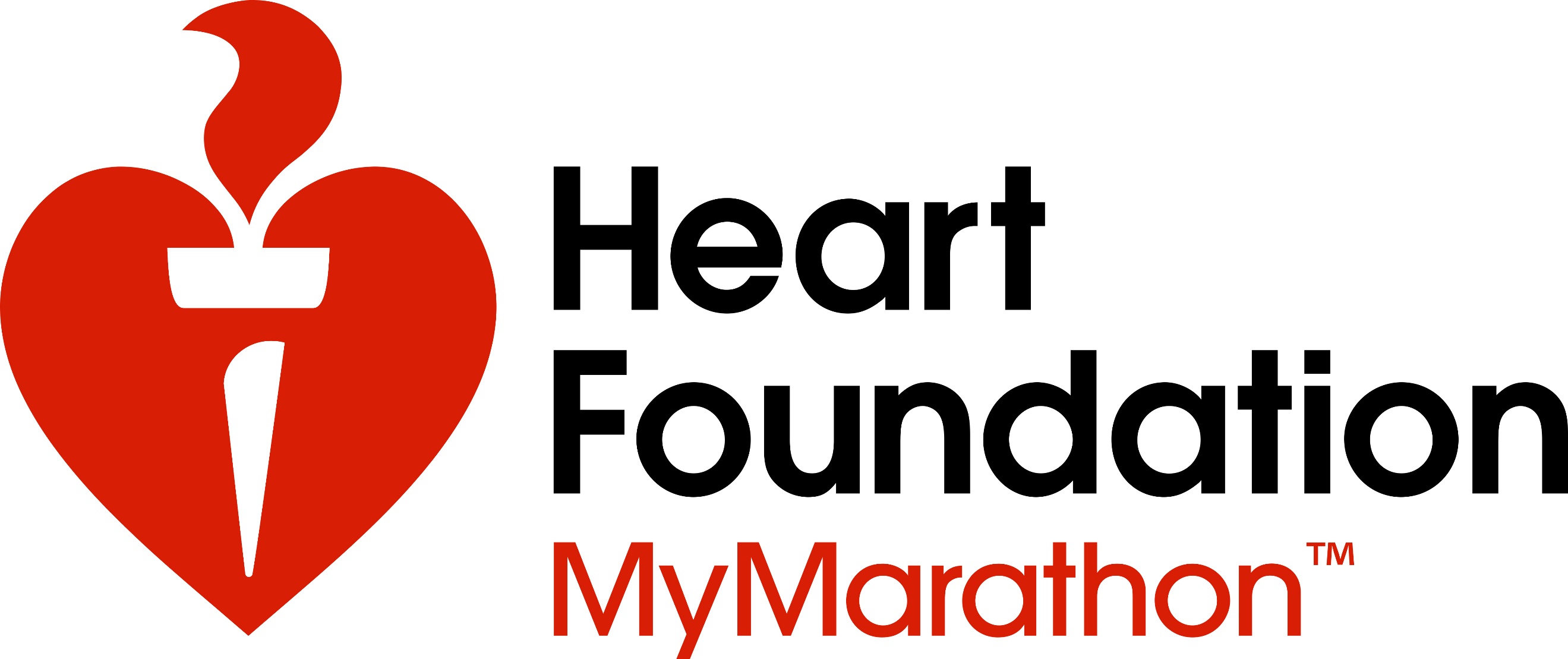 